1.PL-22.3.2021- 0.A –Čítame 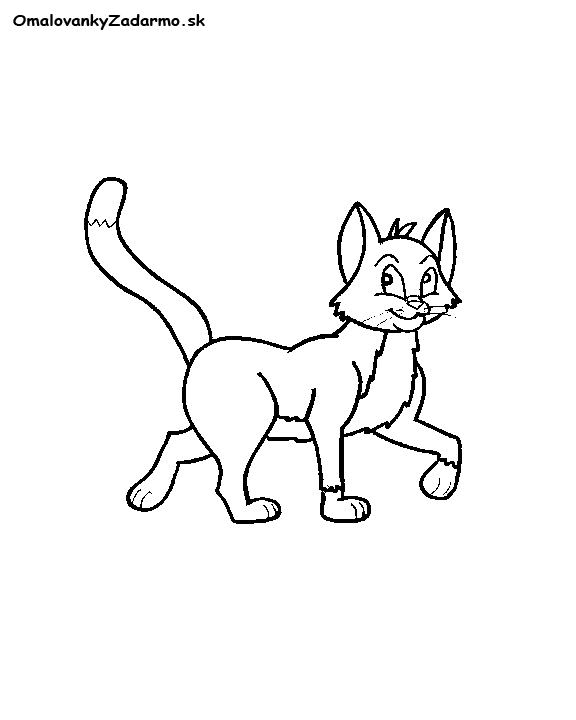 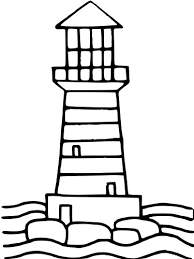 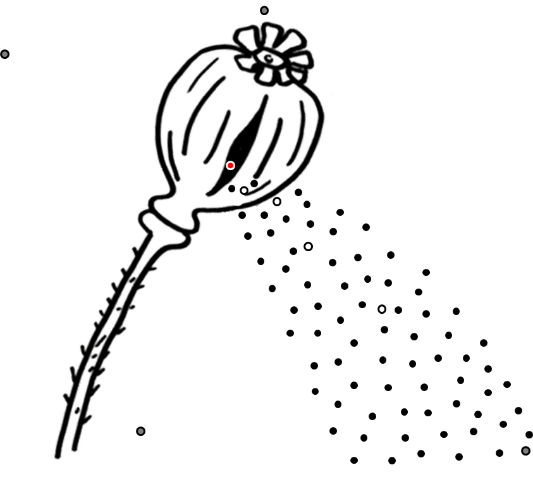 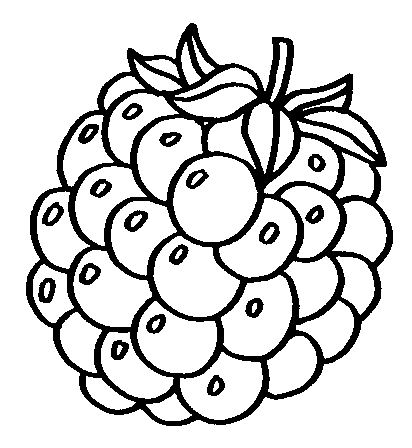 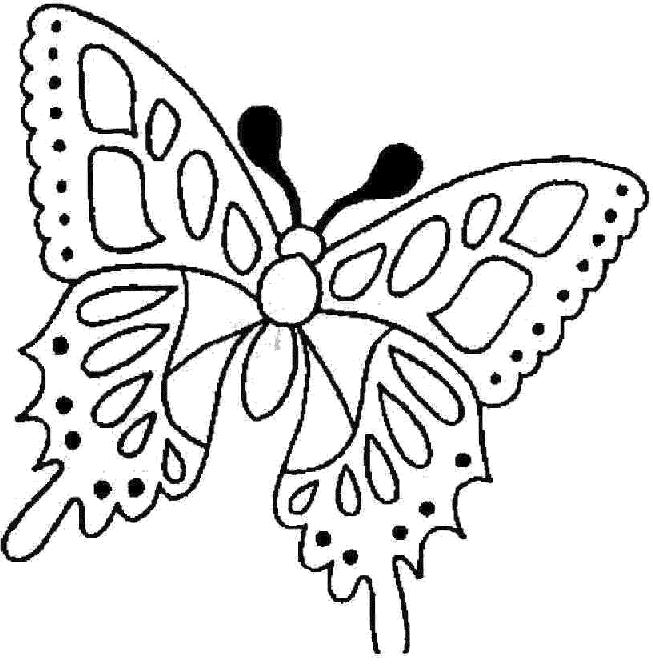 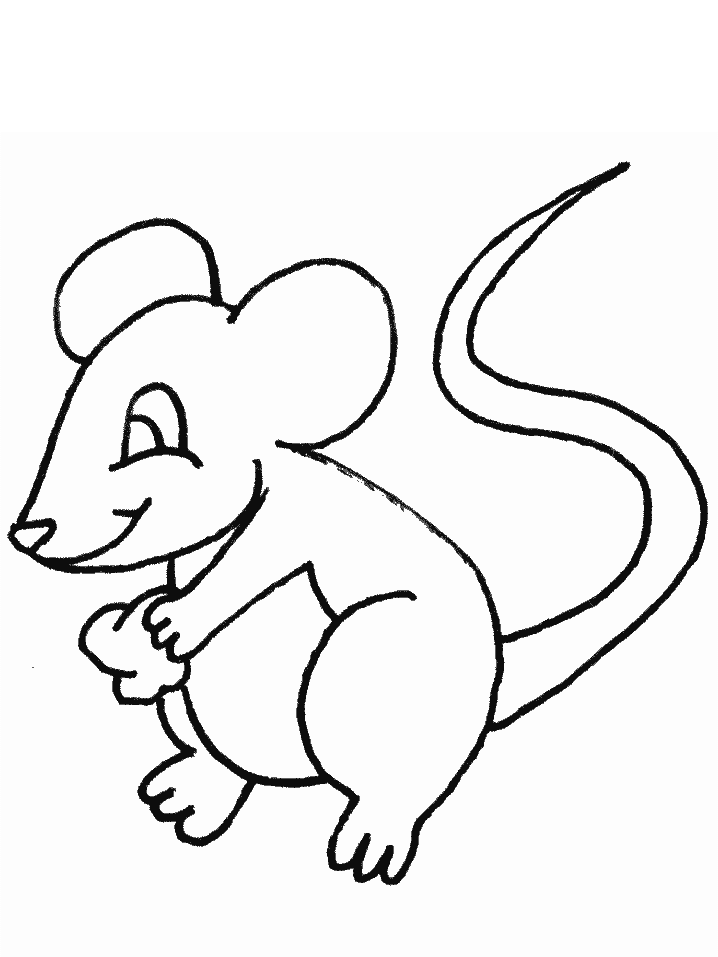 